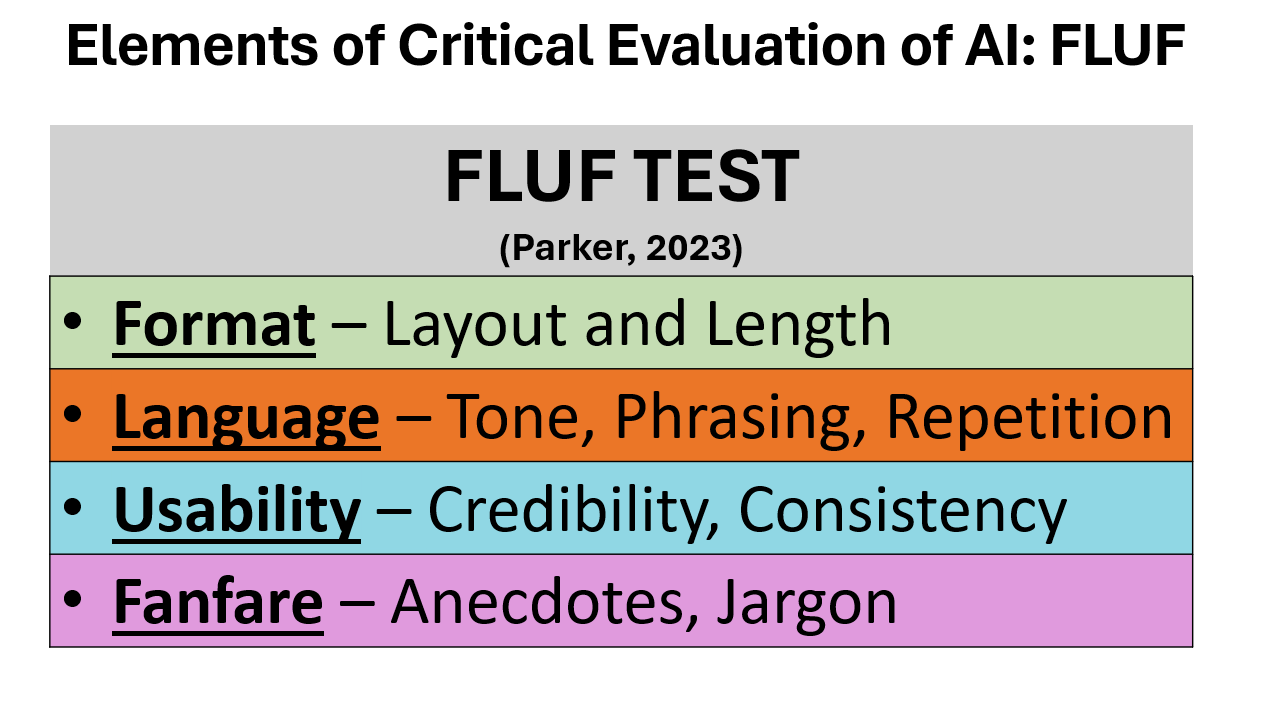 Critical Evaluation of AI Generated Content: The FLUF TestCreated by Dr. Jennifer ParkerUniversity of FloridaCenter for Teaching ExcellenceUnderpinnings For This WorkStep 1: Review the FLUF indicators.The FLUF test was designed as a framework to critically evaluate content generated by artificial intelligence. Using the Format, Language, Usability, and Fanfare approach, participants examine the AI results for evidence of infractions. Format infractions include layout or length issues. Language infractions hit on tone, phrasing, or repetition of information. Usability infractions involve consistency or credibility. Finally, Fanfare infractions miss the mark on anecdotes and/or jargon.  The goal is to regenerate and rewrite content down to zero FLUF with zero infractions. Another view of the FLUF Test is below:FLUF Test for Artificial Intelligence Generated Content by Dr. Jennifer Parker, University of Florida – Center for Teaching Excellence and is licensed by a Creative Commons Share/Share Alike 4.0 license.Step 2: Create a Prompt.Sample of FLUF the Prompt Process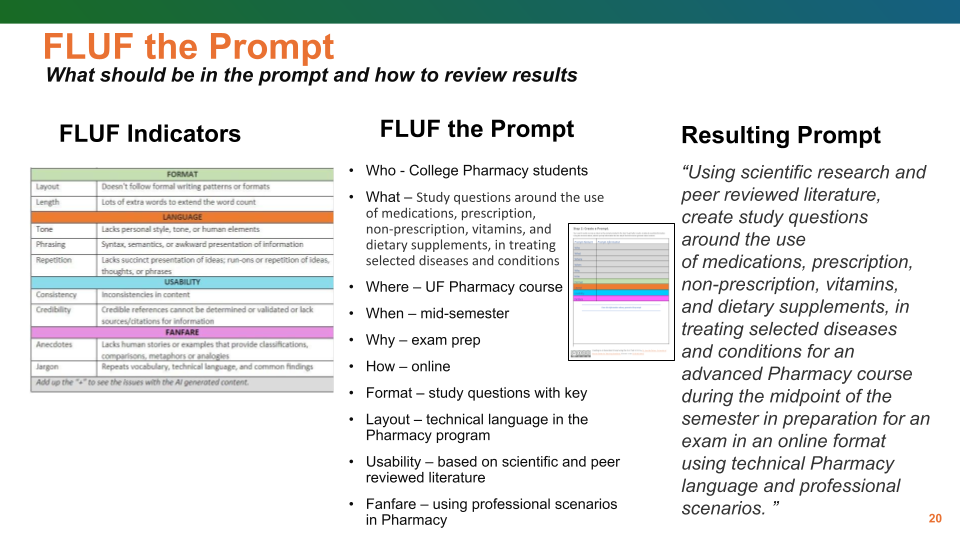 Step 3: Generate Results and Apply FLUF Test to Samples.Step 5: Repeat until happy with results and zero FLUF.Step 6: Combine AI results with human creativity critique for a final product.AI + HUMAN - ITERATIONUse your Superhuman capabilities and rewrite the last-best results to an acceptable submission that has zero FLUF. Share the results of your AI generated plus human results.Share the link or final results of your 80/20 combination.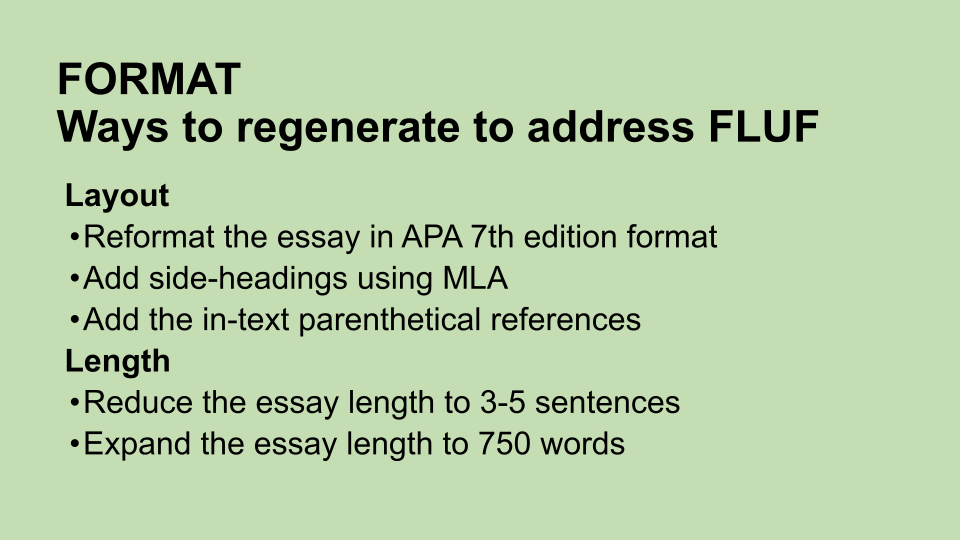 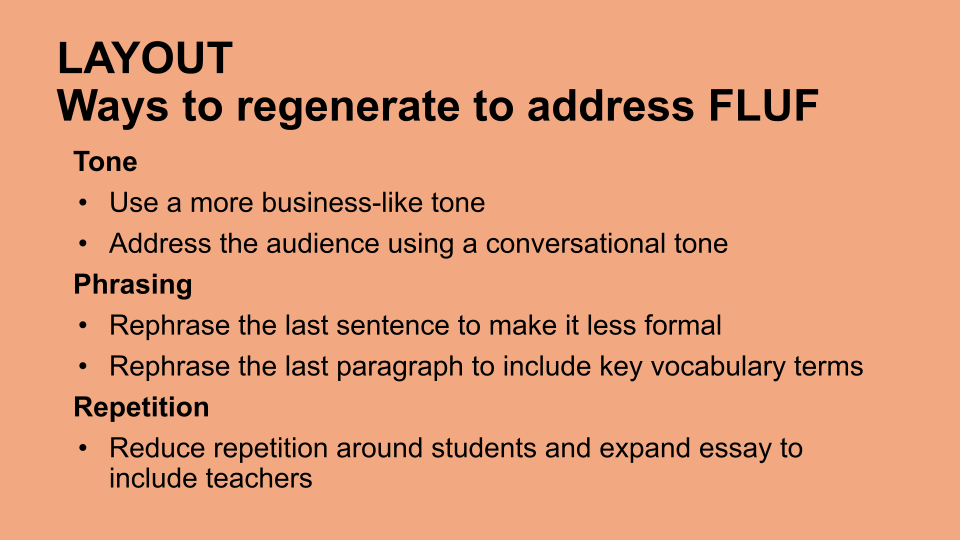 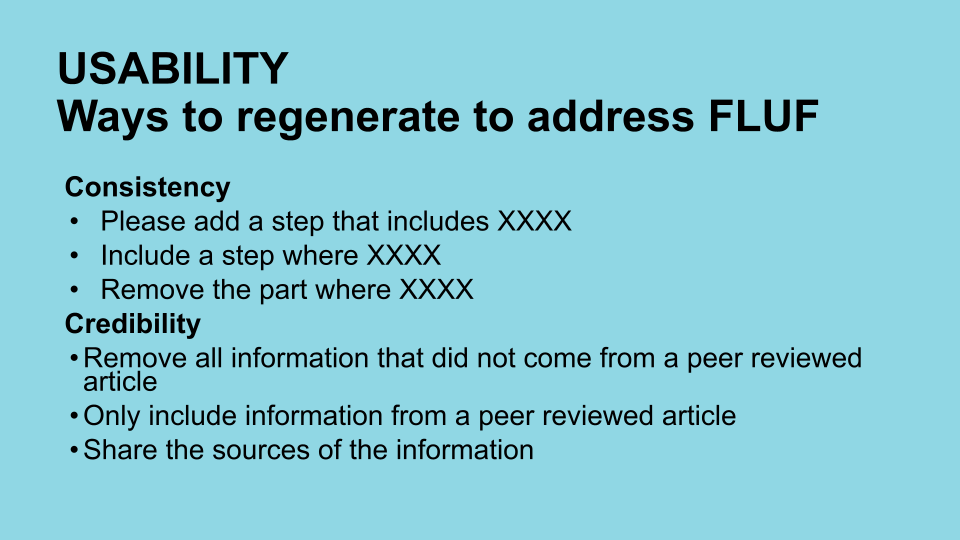 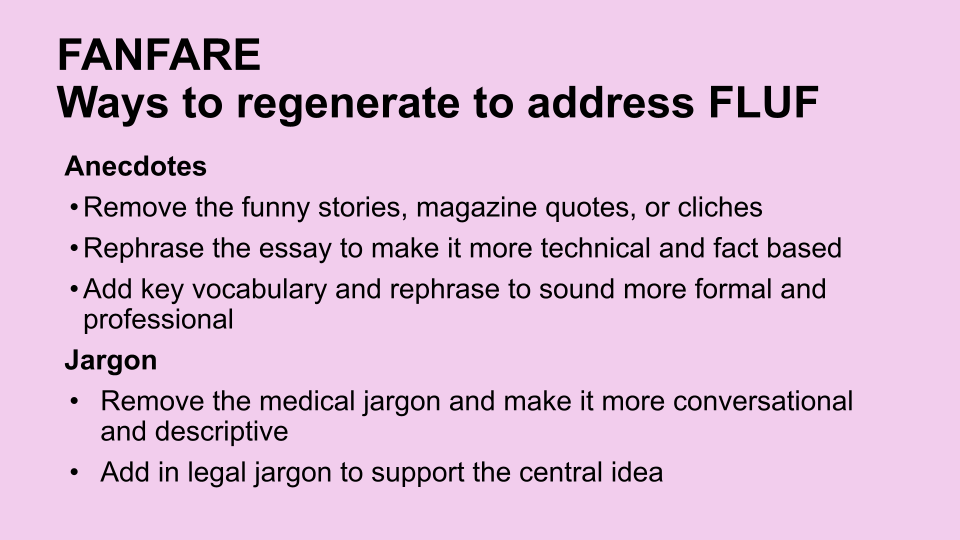 Respect the 80/20 Rule of the ProcessRespect the 80/20 Rule of the Process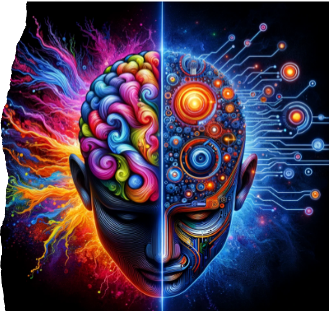 The 80/20 Rule (Pareto Principle)The balance between human insight and technological capability 80% research and regeneration of online sources20% human critique, creativity, and culmination to create a final outputCritically Evaluate All Online Content Critically Evaluate All Online Content 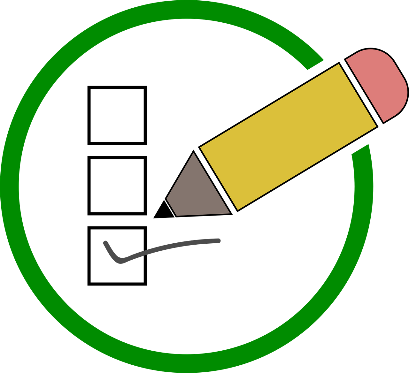 Frameworks for Critical Evaluation of Online ResourcesCRAAP (Blakeslee, 2004) – currency, relevance, authority, accuracy, purposeCARRDSS (Valenza, 2004) – credibility, accuracy, reliability, relevance, date, sources, scopeSIFT (Caulfield, 2019) – stop, investigate, find, trace5 Key Questions (Thorman & Jolls, 2003) – creator, techniques, perceptions, bias, purposeCritically Evaluate All AI Generated ContentCritically Evaluate All AI Generated Content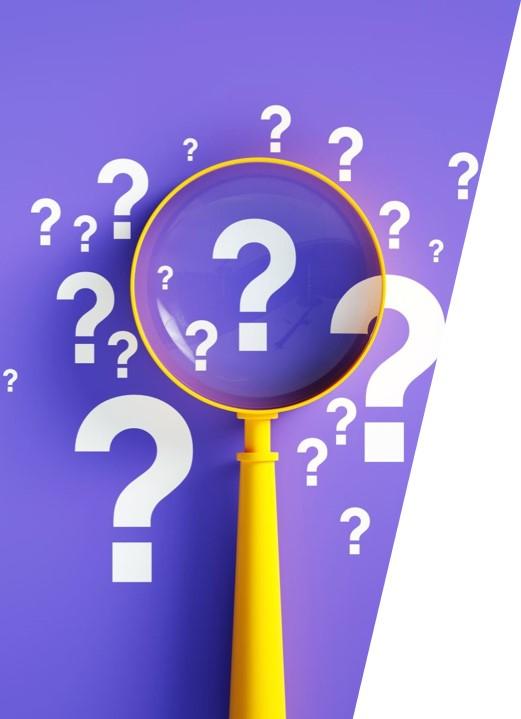 How to Use the FLUF Test (Parker, 2023)Review FLUF indicators – format, language, usability, fanfareCreate a prompt using FLUF guidanceGenerate results and FLUF testUpdate prompt; regenerate; FLUF testRepeat until happy with results and zero FLUFCombine AI Results & Human Creativity and Critique to Generate a Final Product  Indicator  List InfractionsGOAL: ZERO FLUFGOAL: ZERO FLUFPlus = yes, there are infractions/failMinus = no infractions/passFORMATFORMATLayout   +/-+/-Length  +/-+/-LANGUAGE LANGUAGE Tone +/-+/-Phrasing  +/-+/-Repetition  +/-+/-USABILITY USABILITY Consistency +/-+/-Credibility  +/-+/-FANFARE FANFARE Anecdotes  +/-+/-Jargon  +/-+/-Add up the “+” to see the issues with the AI generated content.  Add up the “+” to see the issues with the AI generated content.  ____/________/____FORMAT FORMAT LANGUAGE LANGUAGE LANGUAGE USABILITY USABILITY FANFAREFANFAREFLUF SCORE(GOAL: ZERO FLUF)FLUF SCORE(GOAL: ZERO FLUF)Layout (+/-) Length (+/-) Tone (+/-) Phrasing (+/-) Repetition (+/-) Credibility (+/-) Consistency (+/-) Anecdotes (+/-) Jargon(+/-)+Plus = yes, there are infractions or errors present-Minus = no, there are no infractions presentLayout (+/-) Length (+/-) Tone (+/-) Phrasing (+/-) Repetition (+/-) Credibility (+/-) Consistency (+/-) Anecdotes (+/-) Jargon(+/-) SCORE:         SCORE:        Prompt ElementPrompt informationWhoWhatWhereWhenWhyHowFormatLayoutUsabilityFanfareFrom the information above, generate the promptFrom the information above, generate the promptFrom the information above, generate the promptINITIAL RESULTS - FIRST ITERATION Copy/Paste PromptCopy/Paste AI Generated ResultsApply the FLUF Test Share/discuss the score and results of the regenerated results.Format – Language – Usability Fanfare – Score = RecommendStep 4: Update the prompt; regenerate; FLUF TestREGENERATED RESULTS - SECOND ITERATIONCopy/Paste Prompt Revisions or AdditionsCopy/Paste AI Generated ResultsApply the FLUF Test on the regenerated resultsShare/discuss the score and results of the regenerated results.Format – Language – Usability – Fanfare –Score = RecommendRegenerated Results/Ongoing IterationsCopy/Paste Prompt Revisions or AdditionsCopy/Paste AI Generated ResultsApply the FLUF Test Share/discuss the score and results of the regenerated results.Format – Language – Usability Fanfare – Score = Recommend